Pracovní listy k mobilním aplikacím1-upravenoBěla Marie HrubáMilada TepláKUDCH, Přírodovědecká fakulta Univerzity Karlovy, Praha 2020Pracovní list č. 1 upravenoPředložený vzorek: Ibalgin 200 / Ibalgin 400	(Zakroužkujte správnou možnost)TEORETICKÁ PŘÍPRAVA:Ibuprofen je účinná látka obsažená v některých lécích (například Ibalginu). Níže vidíte její strukturní vzorec.S pomocí aplikace KingDraw zakreslete vzorec ibuprofenu a prohlédněte si jeho 3D strukturu.Pokuste se česky zapsat systematický název ibuprofenu.Systematický název: 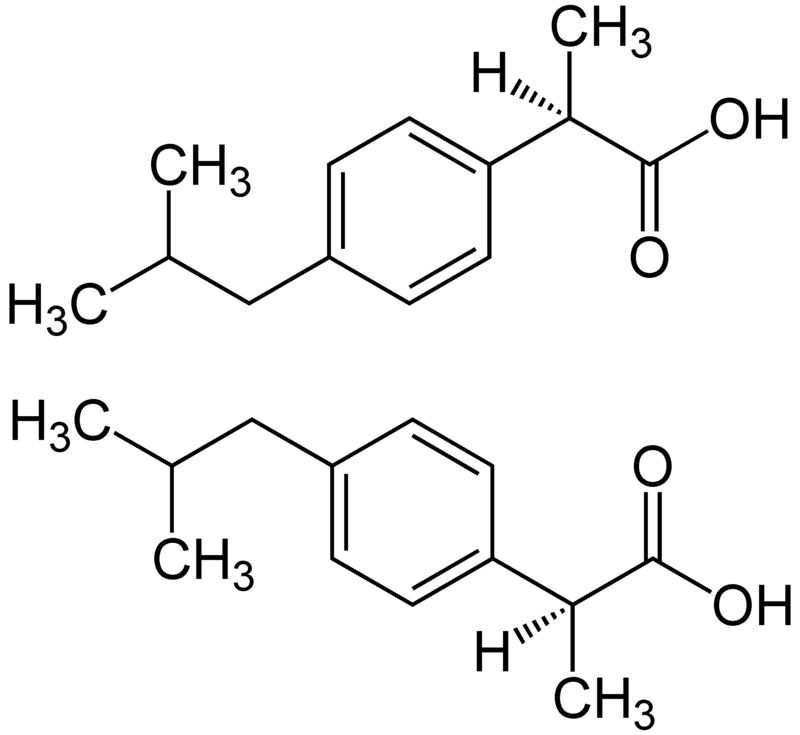 Jaké účinky má ibuprofen v našem těle? PRAKTICKÁ ČÁSTNavrhněte možné postupy, kterým lze určit hmotnostní zlomek ibuprofenu v jedné tabletě. Vyberte jeden z navržených postupů, seznamte svého učitele s vybranou metodou a určete hmotnostní zlomek ibuprofenu v předložené tabletě:Kamarád během dne užil už dvě tablety Ibalginu. Protože mu večer je stále zle, přemýšlí, kolik tablet si ještě může vzít, aby nepřekročil denní dávku. Vzpomněl si, že mu doktor při kontrole řekl, aby nepřekročil dávku 6 mmol ibuprofenu na den. Poraďte kamarádovi, kolik tablet ještě může maximálně užít (při dodržení předepsaných časových intervalů mezi dávkami)? Tip: Molární hmotnost, kterou pro výpočet potřebujete, lze snadno určit pomocí  programu KingDraw. Označte molekulu ibuprofenu a klikněte na ikonu:	(Naleznete ji na horní liště). Hodnota „Mol. Wt.“ určuje molární hmotnost molekuly. (Tip č. 2: Nezapomeňte na jednotky)